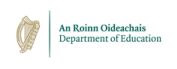 COVID-19 Response Plan for the safe and sustainable operation of Primary and Special Schools V3 February 2021COVID-19 Response Plan for the safe and sustainable operation of primary and special schools V3 February 2021 COVID-19 RESPONSE PLAN Scoil Chroí Íosa Presentation Primary School Newcastle Road, Galway Tel/Fax 091-525904 scoilchroiiosa@gmail.com www.scoilchroiiosa.ie Table of Contents: 1) Introduction 2) What is a School COVID-19 Response Plan? 3) School COVID-19 Policy 4) Planning and Preparing for Return to School 4.1) Induction Training 4.2) Procedure for Returning to Work (RTW) 4.3) Lead Worker Representative (LWR) 4.4) Display signage 4.5) Making changes to school layout 4.6) Update Safety and Risk Assessment 4.7) Access to the School and Contact Log 5) Control Measures – To prevent Introduction and Spread of COVID-19 in Schools 5.1) Know the Symptoms of COVID-19 5.2) Respiratory Hygiene 5.3) Hand Hygiene 5.4) Physical Distancing 5.5) Use of PPE in Schools 6) Impact of COVID-19 on certain school activities 7) Hygiene and Cleaning in School 8) Dealing with a suspected case 9) Special Educational Needs 10) Staff Duties 11) Absence Management 12) Employee Assistance and Wellbeing Programme This is a living document and may be reviewed and amended to take into account new guidance from www.Gov.ie, www.dbei.ie , www.hse.ie, www.hpsc.ie, www.hsa.ie; www.education.ie or agreements with education partners as appropriate for primary and special schools. Appendices Appendix 1 Template COVID-19 School Policy Statement Appendix 2 Return to Work Form Appendix 3 Lead Worker Representative —— 3COVID-19 Response Plan for the safe and sustainable operation of primary and special schools V3 February 2021 Appendix 4 Risk Assessment Appendix 5 School Contact Tracing Log Appendix 6 Checklist for School Managers Appendix 7 Checklist for Managing a Suspected Case of COVID-19 Appendix 8 Checklist for Lead Worker Representative Appendix 9 Checklist for Cleaning —— 4COVID-19 Response Plan for the safe and sustainable operation of primary and special schools V3 February 2021 1) Introduction A revision of the COVID-19 Response Plan for the safe and sustainable operation of Primary and Special Schools is necessary to ensure that it is in compliance with the Government’s Resilience and Recovery 2020-2021: Plan for Living with COVID-19 and the ‘Work Safely Protocol’ which has been developed by the Department of Business, Enterprise and Innovation and the Department of Health with guidance documents provided by the Health and Safety Authority (HSA). The ‘Work Safely Protocol’ is a revised version of the ‘Return to Work Safely Protocol’ and contains many of the elements and features of the original guidance but is updated to reflect the latest advice issued by Government and National Health Emergency Team (NPHET) to reduce the spread of COVID-19 in the workplace. Each workplace is required to have a COVID-19 Response Plan. In addition to being places of learning, schools are also places of work. This document sets out the information that primary schools need to review their school COVID-19 Response Plan, including a COVID-19 policy, lead worker representative and process to deal with a suspected case of COVID-19. The purpose of this document is to provide clear and helpful guidance for the safe operation through the prevention, early detection and control of COVID-19 in primary and special schools. It provides key messages to minimise the risk of COVID-19 for staff, pupils, families and the wider community while recognising the importance of education for the health and wellbeing of pupils and society as a whole. This document focuses on the practical steps which can be taken in primary and special schools to minimise the risk of the introduction of infection into schools while recognising that no interpersonal activity is without risk of transmission of infection at any time. The documentation and templates in this booklet are supported by the public health advice provided by the Health Protection Surveillance Centre (HPSC) for the safe reopening of schools and educational facilities. That report is available here. Further advice from the HPSC on the use of face coverings in educational settings was received on the 6th August 2020. This advice is available here. One of the key challenges is to balance the need for a practical and sensible level of caution with the need to provide a supportive environment for teaching and learning. This document identifies the steps schools can take to do everything practical to avoid —— 5COVID-19 Response Plan for the safe and sustainable operation of primary and special schools V3 February 2021 the introduction of COVID-19 into the school and the steps that can be taken to reduce the likelihood of the spread within the school itself. The Department has worked intensively with the education partners to develop consistent plans, advice, protocols and guidance for schools, including the School COVID-19 Response plan. There is a suite of documentation available to support schools to continue to operate safely and fully including guidance on learning, school programmes and wellbeing for the 2020/21 school year. There is also information on funding, staffing and resources to schools to support COVID-19 measures. Schools are advised to familiarise themselves with these documents. All of the documents will be available at gov.ie/backtoschool —— 6COVID-19 Response Plan for the safe and sustainable operation of primary and special schools V3 February 2021 2) What is a COVID-19 Response Plan? A COVID-19 Response Plan is designed to support the staff and Board of Management (BOM)/Education Training Board (ETB) in putting measures in place that aim to prevent the spread of Covid-19 in the school environment. The COVID-19 Response Plan details the policies and practices necessary for a school to meet the Government’s ‘ Work Safely Protocol’, to prevent the introduction and spread of Covid-19 in the school environment. It is important that school-based teaching and learning and the operation of school facilities complies with the public health advice and guidance documents prepared by the Department. Doing so minimises the risk to pupils, staff and others. The response plan supports the sustainable operation of schools where the overriding objective is to protect the health of staff and pupils while promoting the educational and development needs of the pupils in the school. The COVID-19 response plan is a living document and will be updated in line with the public health advice as appropriate for primary and special schools. In line with the Work Safely Protocol, the key to maintaining a safe school requires strong communication and a shared collaborative approach between the BOM/ETB, staff, pupils and parents. The assistance and cooperation of all staff, pupils, parents, contractors and visitors is critical to the continued success of the plan. Every effort is made to ensure the accuracy of the information provided in this document. However, should errors or omissions be identified, please notify us so that appropriate measures can be taken to rectify same. 3) School COVID-19 Policy A COVID-19 policy outlines the ongoing commitment of the school to implementing the plan and help prevent the introduction and spread of the virus. The revised updated policy will be signed and dated by the chairperson and principal of the BOM/ETB and brought to the attention of the staff, pupils, parents and others. A template of a School COVID-19 policy can be found at Appendix 1. —— 7COVID-19 Response Plan for the safe and sustainable operation of primary and special schools V3 February 2021 4) Reviewing the safe operation of schools The BOM/ETB aims to facilitate the continuation of school based teaching and learning and a safe working environment for staff. The operation of schools must be done safely and in strict adherence to the public health advice and any guidance issued by the Department of Education. Details for the safe operation of a school facility and the applicable controls are outlined in this document. Each school will need to review their current processes to ensure that they include the following: ● Arrangements to keep up to date with public health advice, changes to any Government plans for living with COVID-19 and Department of Education updates; ● Arrangements to pass on this information in a timely manner to staff, pupils, parents and others as required; ● Ensured that staff have reviewed the training materials provided by the Department of Education (details at Section 4.1); ● Provided staff with access to the Return to Work (RTW) form (details at Section 4.2); ● Identified a Lead Worker representative (details at Section 4.3); ● Displayed posters and other signage to prevent introduction and spread of COVID-19 (details at Section 4.4); ● Made the necessary changes to the school or classroom layout if necessary to support the redesign of classrooms to support physical distancing (details at Section 4.5); ● Removed unnecessary clutter to facilitate ongoing cleaning of the school taking into account the importance of having educational materials to create a stimulating learning environment; ● Updated the health and safety risk assessment (details at Section 4.6); ● Made necessary arrangements to limit access to the school to necessary visitors and maintain records of contacts to the school (details at 4.7); ● Reviewed the school buildings to check the following after any period of closure: • Does the water system need flushing at outlets following low usage to prevent Legionella disease; —— 8COVID-19 Response Plan for the safe and sustainable operation of primary and special schools V3 February 2021 • Has school equipment and mechanical ventilation been checked for signs of deterioration or damage before being used again; • Have bin collections and other essential services resumed. There are checklists in place to assist schools on the details of what is needed for these arrangements in the Appendices of this plan. 4.1) Induction Training All staff will undertake and complete Covid-19 Induction Training prior to returning to the school building. The aim of such training is to ensure that staff have full knowledge and understanding of the following: ● Latest up to-date advice and guidance on public health; ● Covid-19 symptoms; ● What to do if a staff member or pupil develops symptoms of Covid-19 while at school; ● Outline of the Covid-19 response plan. Staff will be kept fully informed of the control measures in place in the school and their duties and responsibilities in preventing the spread of Covid-19 and will be updated with any changes to the control measures or guidance available from the public health authorities. If a staff member is unsure about any aspect of the COVID-19 Response Plan, the associated control measures, or his/her duties, he/she should immediately seek guidance from the Principal, who is supported in this role by the BOM/ETB 4.2) Procedure for Returning to Work (RTW) In order to return to the workplace, staff must complete a Return to Work (RTW) form, which is available online or from the principal. A copy is attached also at Appendix 2. A RTW form should be completed and returned to the school before returning to work. Schools should request staff to confirm that the details in the Return to Work Form remain unchanged following subsequent periods of closure such as school holidays. —— 9COVID-19 Response Plan for the safe and sustainable operation of primary and special schools V3 February 2021 The principal will also provide details of the Induction Training for completion by staff and details of any additional health and safety measures in place in the school to facilitate the staff member’s return to the school facility. There are some school staff who may be unable to return to school. Current public health guidelines have identified these people as being in groups who are defined as being at very high risk. This will be updated in line with public health advice. People at very high risk (extremely vulnerable): The list of people in very high risk groups include people who: ● are over 70 years of age - even if fit and well ● have had an organ transplant ● are undergoing active chemotherapy for cancer ● are having radical radiotherapy for lung cancer ● have cancers of the blood or bone marrow such as leukaemia, lymphoma or myeloma who are at any stage of treatment ● are having immunotherapy or other continuing antibody treatments for cancer ● are having other targeted cancer treatments which can affect the immune system, such as protein kinase inhibitors or PARP inhibitors ● have had bone marrow or stem cell transplants in the last 6 months, or who are still taking immunosuppression drugs ● have severe respiratory conditions including cystic fibrosis, severe asthma, pulmonary fibrosis, lung fibrosis, interstitial lung disease and severe COPD ● have a condition that means they have a very high risk of getting infections (such as SCID, homozygous sickle cell) ● are taking medicine that makes you much more likely to get infections (such as high doses of steroids or immunosuppression therapies) ● have a serious heart condition and are pregnant The advice for this group is available from the HSE. Details of the working arrangements that apply to the very high risk school staff, is in accordance with those applying for the public service generally, and is detailed in the relevant Department of Education circulars available on the Department’s website. —— 10COVID-19 Response Plan for the safe and sustainable operation of primary and special schools V3 February 2021 4.3) Lead Worker Representative The Protocol provides for the appointment of a Lead Worker Representative (LWR) in each workplace. The LWR will work in collaboration with the employer to assist in the implementation of measures to prevent the spread of COVID -19 and monitor adherence to those measures and to be involved in communicating the health advice around COVID-19 in the workplace. This section sets out how the provisions will operate in schools. The process for appointment of the lead worker representative in schools has been agreed centrally between the Department of Education and the education partners. Responsibility for the development, updating and implementation of the COVID-19 Response Plan and the associated control measures lies primarily with the Board of Management/ Education and Training Board and school management. Strong communication and a shared collaborative approach is key to protecting against the spread of COVID-19 in schools, and looking after the health, safety and wellbeing of staff and students. Adherence to the Work Safely Protocol will only be achieved if everyone has a shared responsibility in implementing the measures contained within the Protocol in their place of work. If a staff member has any concerns or observations in relation to the COVID-19 Response Plan, control measures or the adherence to such measures by staff, pupils or others he/she should contact the lead worker(s) who will engage with the principal/BOM. Role of the Lead Worker Representative In summary, the role of the LWR is to: ● Represent all staff in the workplace regardless of role, and be aware of specific issues that may arise in respect of different staff cohorts; ● Work collaboratively with school management to ensure, so far as is reasonably practicable, the safety, health and welfare of employees in relation to COVID-19; ● Keep up to date with the latest COVID-19 public health advice; ● In conjunction with school management, promote good hygiene practices such as washing hands regularly and maintaining good respiratory etiquette along with maintaining social distancing in accordance with public health advice; ● Assist school management with implementing infection prevention control measures to suppress COVID-19 in the workplace in line with the Work Safely Protocol and current public health advice; —— 11COVID-19 Response Plan for the safe and sustainable operation of primary and special schools V3 February 2021 ● In conjunction with school management, monitor adherence to measures put in place to prevent the spread of COVID-19; ● Conduct regular reviews of safety measures; ● Report any issues of concern immediately to school management and keep records of such issues and actions taken to rectify them; ● Consult with the school management on the school’s COVID-19 Response Plan in the event of someone developing COVID-19 while in school including the location of an isolation area and a safe route to that area; ● Following any incident, assess with the school management any follow up action that is required; ● Consult with colleagues on matters relating to COVID-19 in the workplace; ● Make representations to school management on behalf of their colleagues on matters relating to COVID-19 in the workplace. In schools with 30 or more staff and in all Special schools, an Assistant Lead Worker Representative will be appointed in addition to the LWR. The role of the Assistant LWR will be to: ● assist the LWR in their duties as set out above; and ● deputise as LWR where the LWR is absent All staff, pupils, parents, contractors and visitors have a responsibility both as individuals and collectively to have due regard for their own health and safety and that of others and to assist with the implementation of the COVID-19 Response Plan and associated infection prevention control measures. Full details of the arrangements which will apply for the LWR in primary and special schools is set out at Appendix 3. —— 12COVID-19 Response Plan for the safe and sustainable operation of primary and special schools V3 February 2021 4.4) Signage Schools will be required to display signage outlining the signs and symptoms of COVID-19 and to support good hand and respiratory hygiene. The Department has provided printed posters to schools, with age appropriate key health messages – hand washing, sneeze and cough etiquette etc. Please see link below to these posters which will allow schools who may wish to have an additional supply of posters available. Any such supply can be sourced locally. https://www.education.ie/en/The-Department/Announcements/information-for-schools-pr eschools-and-third-level-institutions-on-the-coronavirus.html#1 Schools can then arrange to display the posters in prominent areas such as offices, corridors, staffroom area, classrooms and toilets. 4.5) Making Changes to School Layout Maintaining physical distancing in the school environment is recommended as one of the key infection prevention control measures to minimise the risk of the introduction and spread of COVID-19. Further information on how physical distancing can be used in the school environment is found at Section 5.4 below including a link to the suite of illustrative primary classroom layouts (including special classes). Schools should reconfigure classrooms and other areas as necessary to support physical distancing in line with the guidance in advance of school reopening. 4.6) Health and Safety Risk Assessment COVID-19 represents a hazard in the context of health and safety in the school environment. A template risk assessment to identify the control measures required to mitigate the risk of COVID-19 in school settings is attached at Appendix 4. It is important that schools review their emergency procedures involving, fire safety, first aid, accidents and dangerous occurrences to consider any new risks that arise due to —— 13COVID-19 Response Plan for the safe and sustainable operation of primary and special schools V3 February 2021 the school’s COVID-19 Response Plan. Any changes to the school's existing emergency procedures should be documented and incorporated into the school’s safety statement. Schools should also review their existing risk assessments to consider any new risks that arise due to the school’s COVID-19 Response Plan. Any changes to the school’s current risk assessments should also be documented and incorporated into the school safety statement. First Aid/Emergency Procedure The standard First Aid/emergency procedure shall continue to apply in schools. In an emergency or in case of a serious incident, schools should call for an ambulance or the fire brigade on 112/999 giving details of location and type of medical incident. 4.7) Access to School and Contact Log Access to the school building will be in line with agreed school procedures. Arrangements for necessary visitors such as contractors and parents with be restricted to essential purposes and limited to those who have obtained prior approval from the principal. The Department of Education Inspectorate may also need to visit schools and centres for education to support them as appropriate in the implementation of public health advice relating to creating a safe learning and working environment for all. The prompt identification and isolation of potentially infectious individuals is a crucial step in restricting the spread of the virus and protecting the health and safety of the individuals themselves and other staff, contractors and visitors at the workplace. A detailed sign in/sign out log of those entering the school facilities should be maintained. The school should maintain a log of staff and pupil contacts. A sample contact log is available at Appendix 5. —— 14COVID-19 Response Plan for the safe and sustainable operation of primary and special schools V3 February 2021 The Data Protection Commission has provided guidance on the data protection implications of the return to work protocols. This advice can be found here: https://www.dataprotection.ie/en/news-media/data-protection-implications-return-work-sa fely-protocol Schools are reminded that all school records and data must be maintained and processed in compliance with the GDPR and the Data Protection Acts. The responsibility for compliance with the legislation rests with each school (or ETB) in their role as data controller. 5) Infection Prevention Control Measures - To prevent Introduction and Spread of COVID-19 in Schools One of the key messages to manage the risks of COVID-19 is to do everything practical to avoid the introduction of COVID-19 into the school. If infection is not introduced it cannot be spread. The risk of spreading the infection once introduced exists in all interpersonal interactions; pupil-pupil, teacher-teacher and teacher- pupil and must be managed in all settings. A range of essential control measures have been implemented to reduce the risk of the spread of Covid-19 virus and to protect the safety, health and welfare of staff, pupils, parents and visitors as far as possible within the school. The control measures shall continue to be reviewed and updated as required on an ongoing basis. It is critical that staff, pupils, parents and visitors are aware of, and adhere to, the control measures outlined and that they fully cooperate with all health and safety requirements. Staff should note that they have a legal obligation under Section 13 of the Safety, Health and Welfare at Work Act 2005 to comply with health and safety requirements and to take reasonable care for the health and safety of themselves, their colleagues and other parties within the workplace. How to Minimise the Risk of Introduction of COVID-19 into Schools: Promote awareness of COVID-19 symptoms (details at Section 5.1); ● Advise staff and pupils that have symptoms not to attend school, to phone their doctor and to follow HSE guidance on self-isolation; —— 15COVID-19 Response Plan for the safe and sustainable operation of primary and special schools V3 February 2021 ● Advise staff and pupils to self-isolate or restrict their movements at home if they display any signs or symptoms of COVID-19 and contact their family doctor to arrange a test ● Advise staff and pupils not to return to or attend school in the event of the following: if they are identified by the HSE as a close contact of a confirmed case of COVID-19 if they live with someone who has symptoms of the virus If they have travelled outside of Ireland; in such instances staff are advised to consult and follow latest Government advice in relation to foreign travel. ● Advise staff and pupils that develop symptoms at school to bring this to the attention of the Principal promptly; ● Ensure that staff and pupils know the protocol for managing a suspected case of COVID-19 in school (details at Section 8); ● Advise staff and pupils to cooperate with any public health officials and the school for contact tracing purposes and follow any public health advice in the event of a case or outbreak in the school; ● Everyone entering the school building needs to perform hand hygiene with a hand sanitiser; ● Visitors to the school during the day should be by prior arrangement and should be received at a specific contact point; ● Physical distancing (of 2m) should be maintained between staff and visitors where possible. 5.1) Know the Symptoms of COVID-19 In order to prevent the spread of COVID-19 it is important to know and recognise the symptoms. They are: ✔ High temperature ✔ Cough ✔ Shortness of breath or breathing difficulties ✔ Loss of smell, of taste or distortion of taste —— 16COVID-19 Response Plan for the safe and sustainable operation of primary and special schools V3 February 2021 Infection with the virus that causes COVID-19 can cause illness, ranging from mild to severe, and, in some cases, can be fatal. It can take up to 14 days for symptoms to show. They can be similar to symptoms of cold and flu. Common symptoms of coronavirus include: ● a fever (high temperature - 38 degrees Celsius or above). ● a new cough - this can be any kind of cough, not just dry. ● shortness of breath or breathing difficulties. ● loss or change in your sense of smell or taste – this means you’ve noticed you cannot smell or taste anything, or things smell or taste different to normal If you have any common symptoms of COVID-19 (coronavirus), self-isolate (stay in your room) and phone your family doctor straight away to see if you need a COVID-19 test. Other people in your household will need to restrict their movements (stay at home). Getting an early diagnosis means, you can get the help you need and take steps to avoid spreading the virus, if you have it. For the complete list of symptoms, please refer to the HSE Website. COVID-19 Tracker App COVID Tracker app is a free and easy-to-use mobile phone app that will: ● alert you if you have been in close contact with someone who has tested positive for COVID-19 (coronavirus) ● keep other app users safe by alerting them if you test positive for COVID-19 ● give you advice on what to do if you have symptoms You can download the free app from Apple's AppStore or the GooglePlay store 5.2) Respiratory Hygiene —— 17COVID-19 Response Plan for the safe and sustainable operation of primary and special schools V3 February 2021 Make sure you, and the people around you, follow good respiratory hygiene. This means covering your mouth and nose with a tissue or your bent elbow when you cough or sneeze. Then dispose of the used tissue immediately and safely into a nearby bin. By following good respiratory hygiene, you protect the people around you from viruses such as cold, flu and Covid-19. 5.3) Hand Hygiene Staff and pupils should understand why hand hygiene is important as well as when and how to wash their hands. Schools should promote good hygiene and display posters throughout the schools on how to wash your hands. Follow the HSE guidelines on handwashing: https://www2.hse.ie/wellbeing/how-to-wash-your-hands.html Hand hygiene can be achieved by hand washing or use of a hand sanitiser (when hands look clean). Use of hand hygiene facilities including wash hand basins needs to be managed so as to avoid congregation of pupils and staff waiting to use wash hand basins and hand sanitisers. There is a requirement for access to hand washing facilities after activities that are likely to soil hands, for example playing outside or certain sporting activities as hand sanitiser does not work on dirty hands. Hand sanitiser dispensers can be deployed more readily at exit and entry points of schools and classrooms and care should be taken to clean up any hand sanitiser spills to prevent risks of falls. Warm water is preferable to hot or cold water for hand washing but if the plumbing system only supplies cold water, a soap that emulsifies easily in cold water should be used. Wash hand basins, running water, liquid soap and hand drying facilities should be provided in all toilets, kitchens and any food preparation areas. Hand washing facilities should be maintained in good condition and supplies of soap and towels should be topped up regularly to encourage everyone to use them. —— 18COVID-19 Response Plan for the safe and sustainable operation of primary and special schools V3 February 2021 Hot air dryers are an acceptable alternative for hand drying but must be regularly maintained. There is no evidence that hand dryers are associated with increased risk of transmission of COVID-19. Posters displaying hand washing techniques and promoting hand washing should be placed on walls adjacent to washing facilities and can be laminated or placed in a plastic sleeve. Hand sanitiser is suitable for use for hand hygiene when hands are not visibly soiled (look clean). Evidence of effectiveness is best for alcohol based hand rubs but non-alcohol based hand rubs can be used too. When hand rubs/gels are being used in school care should be taken to ensure that pupils do not ingest them as they are flammable and toxic. Alcohol-based sanitiser must not be stored or used near heat or naked flame Young children should not have independent use of containers of alcohol gel. Frequency of Hand Hygiene Pupils and staff should perform hand hygiene: ● On arrival at school; ● Before eating or drinking; ● After using the toilet; ● After playing outdoors; ● When their hands are physically dirty; ● When they cough or sneeze. The Department has arranged for a drawdown framework to be established to enable schools purchase hand-sanitisers and any other necessary PPE supplies for use in the school. . The Department will provide funding for the costs associated with hand sanitising and PPE requirements in schools. 5.4) Physical Distancing —— 19COVID-19 Response Plan for the safe and sustainable operation of primary and special schools V3 February 2021 Physical distancing can be usefully applied in primary and special school settings allowing for some flexibility when needed. It must be applied in a practical way to recognise that the learning environment cannot be dominated by a potentially counterproductive focus on this issue. Physical distancing will look different across the various ages and stages of learning. Care should be taken to avoid generating tension or potential conflict and some flexibility in the implementation of measures may be required at times. It is also recognised that it is not always possible for staff to maintain physical distance from pupils and it is not appropriate that they would always be expected to do so where this could have a detrimental impact on the pupil i.e. if a child sustains an injury and requires first aid. However, where possible staff should maintain a minimum of 1m distance and where possible 2m. They should also take measures to avoid close contact at face to face level such as remaining standing rather than sitting beside/crouching down. Physical distancing falls into two categories: ● Increasing separation ● Decreasing interaction Increasing separation The guidance documents provided by the Department of Education on optimal school layout and referenced at Section 4.5 above should be used by schools to increase separation to the greatest degree possible To maintain physical distancing in the classroom, primary schools and special schools should: 1. Reconfigure class spaces to maximise physical distancing 2. Utilise and reconfigure all available space in the school in order to maximise physical distancing To support primary schools and special schools in the implementation of physical distancing in the classroom, the Department has developed a suite of illustrative classroom layouts of potential options (including arrangements for special classes) which are in accordance with the public health advice, and assumes —— 20COVID-19 Response Plan for the safe and sustainable operation of primary and special schools V3 February 2021 Room is clear of any unnecessary furniture/shelves etc. on the walls A variety of classroom sizes. A link to the suite of illustrative primary classroom layouts is available here. A link to illustrative special classes is available here. Funding has been provided under the enhanced minor works grant to facilitate this classroom re-configuration works. . The teacher’s desk should be at least 1m and where possible 2m away from pupil desks. Decreasing interaction The extent to which decreasing interaction is possible in a primary or special school will depend on the school setting and a common-sense approach is required recognising the limits to which this can be achieved between pupils. In primary and special schools a distance of 1m should be maintained between desks or between individual pupils. It is recognised that younger children are unlikely to maintain physical distancing indoors. Therefore achieving this recommendation in the first four years of primary or special schools, is not a pre-requisite to reopening a primary or special school for all pupils. Where possible work stations should be allocated consistently to the same staff and children rather than having spaces which are shared. The risk of infection may be reduced by structuring pupils and their teachers into Class Bubbles (i.e. a class grouping which stays apart from other classes as much as possible) and discrete groups or “Pods” within those class bubbles, to the extent that this is practical. If the class is divided into Pods, there should be at least (1m distance) between individual Pods within the Class Bubble and between individuals in the pod, whenever possible. Generally speaking the objective is to limit contact and sharing of common facilities between people in different Class Bubbles (and Pods within those Class Bubbles) as much as possible, rather than to avoid all contact between Pods, as the latter will not always be possible. —— 21COVID-19 Response Plan for the safe and sustainable operation of primary and special schools V3 February 2021 The aim of the system within the school is that class grouping mix only with their own class from arrival at school in the morning until departure at the end of the school day. The Pods within those Class Bubbles is an additional measures, to limit the extent of close contact within the Class Bubble. Pod sizes should be kept as small as is likely to be reasonably practical in the specific classroom context. To the greatest extent possible, pupils and teaching staff should consistently be in the same Class Bubbles although this will not be possible at all times. Different Class Bubbles should where possible have separate breaks and meal times or separate areas at break or meal times (or this could be different class years i.e. 2nd class, 3rd class etc.) Sharing educational material between Pods should be avoided/minimised where possible. Staff members who move from class bubble to class bubble should be limited as much as possible. Additional measures to decrease interaction include: Limit interaction on arrival and departure and in hallways and other shared areas. Social physical contact (hand to hand greetings, hugs) should be discouraged. Where pupils need to move about within the classroom to perform activities (access to a shared resource) it should be organized to the greatest degree possible to minimize congregation at the shared resource. Staff and pupils should avoid sharing of personal items. Encourage pupils to avoid behaviours that involve hand to mouth contact (putting pens/pencils in the mouth). Where teaching and learning involves use of keyboards or tablets, the contact surface of the device should be cleaned regularly and hand hygiene encouraged. Physical Distancing outside of the classroom and within the school School drop off/collection —— 22COVID-19 Response Plan for the safe and sustainable operation of primary and special schools V3 February 2021 The school doors will open at 830am to receive students. Staff will be present to usher children directly to their classroom. The class start time will be changed to 840am for all classes. Therefore school will finish at 120pm for infants and 220pm for 1st-6th classes. Children and parents should not be present on the school grounds before 830am. Those waiting outside the school grounds before 830am should ensure physical distancing is observed and parents should not congregate on/near school grounds during or after drop-off or pick up times. While children are greeted and ushered in through the appropriate entry door, they should keep a minimum distance of 1m between them, aided by the ground markings laid out around walkways. Parents/guardians must ensure children arrive to school on time for the start of class at 840am. Parents/guardians will not be permitted inside the building for drop-off and collection. All pupils and staff will be required to sanitise their hands upon entering the building and appropriate hand sanitising stations/materials will be available at all entry points. Pupils will go directly to their classrooms and will not be permitted to congregate in corridors or toilet/cloakroom areas. Entry: -Junior and senior infants will enter through the front brown door in reception. When congregating at 830am children will be required to line up along the footpath on the outside of the PE hall section of the building, observing social distancing with the aid of the ground markings provided. A member of the S.N.A team will then prompt children to enter the school and sanitise their hands -1st class and the split 3rd/4th class will enter via the canal door at the back of the school. When congregating at 830am, children will be required to line up observing social distancing with the aid of the ground markings provided. A member of the S.N.A team will then prompt children to enter the school and sanitise their hands. 2nd class will go to room 4 and 3rd/4th will use the back stairs to go to room 8. - 2nd , 5th class and 6th class will enter via the Yard door and use the reception stairs to go to rooms 12, 9 and 11 respectively. A member of the S.N.A team will then prompt children to enter the school and sanitise their hands. When congregating at the yard door from 830am children will be required to line up observing social distancing with the aid of the ground markings provided until prompted into the building by staff to sanitise their hands. —— 23COVID-19 Response Plan for the safe and sustainable operation of primary and special schools V3 February 2021 Collection/Home time: Children will be escorted by their teacher to the exit door (same door as morning entry) at home time, 120pm for infants and 220pm for 1st-6th classes. Parents/guardians will not be permitted into the school building. Parents who enter the school grounds must socially distance using the ground markings provided while waiting for their child and leave promptly making sure not to congregate outside the school once their child is collected. In the interest of child protection and public health, parents must ensure they collect their child(ren) on time. Children walking/cycling/using public transport must vacate the school grounds promptly and will not be permitted to congregate. Walking/cycling to school is encouraged as much as possible. Those in the afterschool service will remain in their classroom until collected by Afterschool staff and brought to the relevant room. Staff A distance of 2m is recommended for physical distancing by staff. This is particularly relevant to distancing between adults when they are not engaged in teaching such as the staff room and arriving to work. If 2m cannot be maintained in staff groups, as much as distance as is possible and guidance on face covering should be observed. Physical distancing should be observed between staff members within the staff room through the use of staggered breaks etc. Staff meetings should be held remotely or in small groups or in large spaces to facilitate physical distancing. Implement no hand shaking policy. Minimise gathering of school staff at the beginning or end of the school day. Staff can rotate between areas/classes but this should be minimized where possible. Canteen —— 24COVID-19 Response Plan for the safe and sustainable operation of primary and special schools V3 February 2021 Ensure physical distancing is applied in canteen facilities Stagger canteen use and extend serving times to align with class groupings. Implement a queue management system. Make sure pupils clean their hands before and after entering the canteen area. Corridors and Stairwells Briefly passing someone in a hall is very unlikely to contribute significantly to the spread of infection if people do not have physical contact and avoid informal group discussions. Yard/Supervision The risk of transmission from contact with outside surfaces or play areas is low. Yard/Supervision The risk of transmission from contact with outside surfaces or play areas is low. Break times: The first break will remain at 1045am-11am. Children will stay in their classrooms and eat their lunch and staff will supervise. Classes will not be going out to the playground at 1045am. Instead each class teacher will endeavour to bring their class out for fresh air and exercise during class time (840-1045am) weather permitting while ensuring their class does not interact with any other class while outside. Big break will be staggered to allow children to get play time outside while ensuring that class bubbles do not crossover. Jr infants to 2nd class inclusive will have their break from 1215pm to 1240pm. Lunch will be eaten outside. Classes will enter and exit the playground via the same entry and exit door used for drop-off and pickup. Each class will have a designated play area and will not be permitted to interact with children from other classes. Supervision duties will be as per the normal school supervision policy. Appropriate PPE should be worn by staff attending to a child with a minor injury on the playground. —— 25COVID-19 Response Plan for the safe and sustainable operation of primary and special schools V3 February 2021 3rd-6th classes will have big break from 1245-1.10pm and eat their lunch outside. They will enter the playground via the same entry/exit door used for drop-off and pickup. Each class will have a designated play area and children will not be permitted to interact with other classes. Ventilation The Department has published guidance setting out the practical steps for good ventilation in accordance with public health advice ‘Practical Steps for the Deployment of Good Ventilation Practices in Schools’ The guidance sets out an overall approach for schools that windows should be open as fully as possible when classrooms are not in use (e.g. during break-times or lunch-times (assuming not in use) and also at the end of each school day) and partially open when classrooms are in use. The guidance provides that good ventilation can be achieved in classrooms without causing discomfort, particularly during cold weather. 5.5) Use of PPE in Schools The Department has published “Guidance to Primary and Special Schools on PPE consumables and equipment” on www.gov.ie/backtoschool This provides schools with the information needed on the appropriate quantities of PPE consumables and equipment to support the full and safe reopening of schools. The updated advice from the HPSC to the Department of Education has recommended that face coverings should be worn by staff members where it is not possible to maintain a physical distance of 2 metres from other staff, parents, essential visitors or pupils. The Department has accepted this recommendation. Accordingly, it is now a requirement for face coverings to be worn by staff members where it is not possible to maintain a physical distance of 2 metres from other staff, parents, essential visitors or pupils. (Please see note re medical grade masks on page 24) PPE will also need to be used at certain work activities or work areas. These might include roles such as: ● Performing intimate care —— 26COVID-19 Response Plan for the safe and sustainable operation of primary and special schools V3 February 2021 ● Where a suspected case of COVID-19 is identified while the school is in operation ● Where staff are particularly vulnerable to infection but are not in the list of those categorised as people in very high risk groups, or may be living with people who are in a very high risk category ● Administering first aid ● Parent Teacher meetings Where staff provide healthcare to children with medical needs in the school environment they should apply standard precautions as per usual practice. Reception Areas Consideration should be given to the use of Perspex in reception areas where it is not possible for staff to maintain a physical distance of 2 metres from other staff or pupils. Minor works funding grant can be used for this purpose. Face Coverings/Face Visors/Masks Cloth face coverings act as a barrier to help prevent respiratory droplets from travelling into the air and onto other people when the person wearing the face covering coughs, sneezes, talks or raises their voice. Cloth face coverings are therefore intended to prevent transmission of the virus from the wearer (who may not know that they are infected) to those with whom they come into close contact. In childcare and educational settings, the implementation of mandatory face-covering usage is challenging, as it is known that children will have a lower tolerance and ability to use the face covering properly, and use of face-coverings by teachers and staff caring for very young children may cause undue stress to the children. Please see attached guidance from DES on mask wearing updated Dec 1st 2021It is now a requirement for face coverings to be worn by staff members where it is not possible to maintain a physical distance of 2 metres from other staff, parents, essential visitors or pupils. In certain situations the use of clear visors should be considered, for example staff interacting with pupils with hearing difficulties or learning difficulties. Cloth face coverings should not be worn by any of the following groups: ● Primary school children —— 27COVID-19 Response Plan for the safe and sustainable operation of primary and special schools V3 February 2021 ● Any person with difficulty breathing ● Any person who is unconscious or incapacitated ● Any person who is unable to remove the face-covering without assistance ● Any person who has special needs and who may feel upset or very uncomfortable wearing the face covering, for example persons with intellectual or developmental disabilities, mental health conditions, sensory concerns or tactile sensitivity. All staff wearing face coverings should be reminded to not touch the face covering and to wash or sanitise their hands (using hand sanitiser) before putting on and after taking off the face covering. Information should be provided on the proper use, removal, and washing of cloth face coverings https://www.youtube.com/watch?v=T6ZqdpLfSqw Cloth face coverings should be washed after every day of use and/or before being used again, or if visibly soiled. Face coverings should not be worn if they are wet. A wet cloth face covering may make it difficult to breathe. Schools should consider having additional disposable face coverings available for staff in case a back-up face covering is needed during the day. Whilst staff may wish to utilise their own face covering on a day-to-day basis, schools should have available a stock of additional disposable or multi-use face coverings, or if appropriate face visors, available for staff in case a back-up face covering is needed throughout the day or where required on an ongoing basis. Medical Grade Masks Schools must provide medical grade masks in the EN16483 category to all SNAs and teachers in special schools and special classes and those staff by necessity that need to be in close and continued proximity with pupils with intimate care needs including School Bus Escorts. Wearing a face covering or mask does not negate the need to stay at home if symptomatic. —— 28COVID-19 Response Plan for the safe and sustainable operation of primary and special schools V3 February 2021 On the use of face masks by staff, schools should consider the specific circumstances where the use of medical face masks, to EU Standard EN 14683, may be more appropriate for staff (for example where staff by necessity need to be in close and continued proximity with pupils with intimate care needs such as SNAs or School Bus Escorts). Wearing a face covering or mask does not negate the need to stay at home if symptomatic. Gloves The use of disposable gloves in the school by pupils or staff is not generally appropriate but may be necessary for cleaning, intimate care settings and when administering first aid. Routine use does not protect the wearer and may expose others to risk from contaminated gloves. Routine use of disposable gloves is not a substitute for hand hygiene. Aprons Aprons may also be appropriate in certain circumstances including for intimate care needs or for staff assigned to cleaning an area where a suspected or confirmed case of COVID-19 was present. 6) Impact of COVID-19 on certain school activities The Department will work with stakeholders to provide more detailed advice on certain schools activities in advance of school reopening. Choir/Music Performance Choir practices/performances and music practices/performances involving wind instruments may pose a higher level of risk and special consideration should be given to how they are held ensuring that the room is well-ventilated and the distance between performers is maintained. —— 29COVID-19 Response Plan for the safe and sustainable operation of primary and special schools V3 February 2021 Sport Activities Schools should refer to the HPSC guidance on Return to Sport. Link to return to sport protocols is found here. https://www.gov.ie/en/publication/07253-return-to-sport-protocols/ Shared Equipment Toys All toys should be cleaned on a regular basis for example weekly. This will remove dust and dirt that can harbour germs. Toys that are visibly dirty or contaminated with blood or bodily fluids should be taken out of use immediately for cleaning or disposal. When purchasing toys choose ones that are easy to clean and disinfect (when necessary). If cloth or soft toys are used they should be machine washable. Jigsaws, puzzles and toys that young pupils to those with special educational needs may be inclined to put into their mouths should be capable of being washed and disinfected. All play equipment should be checked for signs of damage for example breaks or cracks. If they cannot be repaired or cleaned they should be discarded. Clean toys and equipment should be stored in a clean container or clean cupboard. The manufacturer’s instructions should always be followed. At this time soft modelling materials and play dough where used should be for individual use only. Cleaning Procedure for Toys ● Wash the toy in warm soapy water, using a brush to get into crevices. ● Rinse the toy in clean water. ● Thoroughly dry the toy. ● Some hard plastic toys may be suitable for cleaning in the dishwasher. ● Toys that cannot be immersed in water that is electronic or wind up should be wiped with a damp cloth and dried. —— 30COVID-19 Response Plan for the safe and sustainable operation of primary and special schools V3 February 2021 ● In some situations toys/equipment may need to be disinfected following cleaning for example: toys/equipment that pupils place in their mouths. Toys/equipment that have been soiled with blood or body fluids or toys where a case of COVID-19 has been identified. ● If disinfection is required: A chlorine releasing disinfectant should be used diluted to a concentration of 1,000ppm available chlorine. The item should be rinsed and dried thoroughly. Art – Where possible pupils should be encouraged to have their own individual art and equipment supplies. Electronics – Shared electronic devices such as tablets, touch screens, keyboards should be cleaned between use and consideration could be given to the use of wipeable covers for electronics to facilitate cleaning. Musical Equipment/Instruments – To the greatest extent possible, instruments should not be shared between pupils and if sharing is required, the instruments should be cleaned between uses. Library Policy – Where practical pupils should have their own books. Textbooks that are shared should be covered in a wipeable plastic covering that can be wiped with a suitable household cleaning agent between uses. Pupils should be encouraged to perform hand hygiene after using any shared item. Shared Sports Equipment – Minimise equipment sharing and clean shared equipment between uses by different people. 7) Hygiene and Cleaning in Schools The Department of Education has provided additional funding to schools to support the enhanced cleaning required to minimise the risks of COVID-19. Details of the funding supports have been provided to schools by way of circular and will be updated as required. The specific advice in relation to school cleaning is set out in the HPSC advice and is covered in the induction training. This advice sets out the cleaning regime required to support schools to prevent COVID-19 infections and the enhanced cleaning required in the event of a suspected cases of COVID-19. Schools are asked to carefully read and understand the cleaning advice and to apply that to all areas of the school as appropriate. —— 31COVID-19 Response Plan for the safe and sustainable operation of primary and special schools V3 February 2021 Schools are reminded to take particular care of the hygiene arrangements for hand washing and toilet facilities. In summary, each school setting should be cleaned at least once per day. Additional cleaning if available should be focused on frequently touched surfaces – door handles, hand rails, chairs/arm rests, communal eating areas, sink and toilet facilities. All staff will have access to cleaning products and will be required to maintain cleanliness of their own work area. Under no circumstances should these cleaning materials be removed from the building. Staff should thoroughly clean and disinfect their work area before and after use each day. There should be regular collection of used waste disposal bags from offices and other areas within the school facility. Shower facilities shall not be available for use by staff or pupils due to the increased risk associated with communal shower facilities and areas. This shall be reviewed in line with government guidance. Staff must use and clean their own equipment and utensils (cup, cutlery, plate etc.) Cleaning/Disinfecting rooms where a pupil/staff member with suspected COVID-19 was present The room should be cleaned as soon as practicably possible. Once the room is vacated the room should not be reused until the room has been thoroughly cleaned and disinfected and all surfaces are dry. Disinfection only works on things that are clean. When disinfection is required it is always as well as cleaning. Person assigned to cleaning should avoid touching their face while they are cleaning and should wear household gloves and a plastic apron. Clean the environment and furniture using disposable cleaning cloths and a household detergent followed by disinfection with a chlorine based product (household bleach). Pay special attention to frequently touched surfaces, the back of chairs, couches, door handles and any surfaces that are visibly soiled with body fluids. —— 32COVID-19 Response Plan for the safe and sustainable operation of primary and special schools V3 February 2021 Once the room has been cleaned and disinfected and all surfaces are dry, the room can be reused. If a pupil or staff diagnosed with COVID-19 spent time in a communal area like a canteen, play area or if they used the toilet or bathroom facilities, then the areas should be cleaned with household detergent followed by a disinfectant (as outlined in the HPSC interim health advice) as soon as is practically possible. 8) Dealing with a Suspected Case of COVID-19 Staff or pupils should not attend school if displaying any symptoms of COVID-19. The following outlines how a school should deal with a suspected case that may arise in a school setting. THE SCHOOL ISOLATION ZONE WILL BE THE STAGE AREA IN THE PE HALL. THE EMERGENCY EXIT DOOR AND WINDOWS IN THE HALL SHOULD BE OPENED TO PROVIDE VENTILATION. EXIT OF THE UNWELL INDIVIDUAL SHOULD BE VIA THE EMERGENCY EXIT DOOR AT THE BACK OF THE STAGE OR TO THE GARDEN AREA If a staff member/pupil displays symptoms of COVID-19 while at school the following are the procedures to be implemented: ● If the person with the suspected case is a pupil, the parents/guardians should be contacted immediately; ● Isolate the person and have a procedure in place to accompany the individual to the designated isolation area via the isolation route, keeping at least 2m away from the symptomatic person and also making sure that others maintain a distance of at least 2m from the symptomatic person at all times; ● The isolation area does not have to be a room but if it is not a room it should be 2m away from others in the room; ● If it is not possible to maintain a distance of 2m, a staff member caring for a pupil should wear a face covering or mask. Gloves should not be used as the virus does not pass through skin; ● Provide a mask for the person presenting with symptoms. He/she should wear the mask if in a common area with other people or while exiting the premises; ● Assess whether the individual who is displaying symptoms can immediately be directed to go home/be brought home by parents who will call their doctor and continue self-isolation at home; —— 33COVID-19 Response Plan for the safe and sustainable operation of primary and special schools V3 February 2021 ● Facilitate the person presenting with symptoms remaining in isolation if they cannot immediately go home and facilitate them calling their doctor. The individual should avoid touching people, surfaces and objects. Advice should be given to the person presenting with symptoms to cover their mouth and nose with the disposable tissue provided when they cough or sneeze and put the tissue in the waste bag provided; ● If the person is well enough to go home, arrange for them to be transported home by a family member, as soon as possible and advise them to inform their general practitioner by phone of their symptoms. Public transport of any kind should not be used; ● If they are too unwell to go home or advice is required, contact 999 or 112 and inform them that the sick person is a Covid-19 suspect; ● Carry out an assessment of the incident which will form part of determining follow-up actions and recovery; ● Arrange for appropriate cleaning of the isolation area and work areas involved – (details at Section 7). The HSE will inform any staff/parents who have come into close contact with a diagnosed case via the contact tracing process. The HSE will contact all relevant persons where a diagnosis of COVID-19 is made. The instructions of the HSE should be followed and staff and pupil confidentiality is essential at all times. School staff should be encouraged to download the HSE COVID-19 tracker app to assist Public Health for contract tracing purposes. Both in and out of the school setting (see section 5.1). 9) Special Educational Needs Additional considerations for those with Special Educational Needs For children with special educational needs (SEN) maintaining physical distancing in many instances will not be practical or appropriate to implement. The focus should therefore be on emphasising that parents/guardians should have a heightened awareness of signs, symptoms or changes in baseline which suggests illness/COVID-19 infection and where symptoms are present children should not attend school. Similarly staff should be aware of their responsibility not to attend work if they develop signs or symptoms of respiratory illness. Hand hygiene Children who are unable to wash their hands by themselves should be assisted to clean their hands using soap and water or a hand sanitiser (if their hands are visibly clean) as outlined previously. —— 34COVID-19 Response Plan for the safe and sustainable operation of primary and special schools V3 February 2021 Equipment Some children may have care needs (physical or behavioural) which requires the use of aids and appliances and/or medical equipment for example toileting aids, moving and handling equipment, respiratory equipment. Where cleaning of aids and appliances is carried out in the school it is recommended that a cleaning schedule is provided, detailing when and how the equipment is cleaned and the cleaning products to be used in accordance with the manufacturers’ instructions. The following points can guide the development of such cleaning schedule: ● Equipment used to deliver care should be visibly clean; ● Care equipment should be cleaned in accordance with the manufacturers’ instructions. Cleaning is generally achieved using a general purpose detergent and warm water. ● Equipment that is used on different children must be cleaned and, if required, disinfected immediately after use and before use by another child e.g. toileting aids; ● If equipment is soiled with body fluids: First clean thoroughly with detergent and water; Then disinfect by wiping with a freshly prepared solution of disinfectant; Rinse with water and dry. 10) Staff Duties Staff have a statutory obligation to take reasonable care for their own health and safety and that of their colleagues and other parties. The cooperation and assistance of all staff is essential to reduce the risk of spread of COVID-19 and to protect health and safety as far as possible within the school. All staff have a key role to play. In this regard and in order to facilitate a safe return to work, these duties include, but are not limited to, the following: ● Adhere to the School COVID-19 Response Plan and the control measures outlined. ● Complete the RTW form before they return to work. ● Must inform the principal if there are any other circumstances relating to COVID19, not included in the form, which may need to be disclosed to facilitate their safe return to the workplace. ● Must complete COVID-19 Induction Training and any other training required prior —— 35COVID-19 Response Plan for the safe and sustainable operation of primary and special schools V3 February 2021 to their return to school. ● Must be aware of, and adhere to, good hygiene and respiratory etiquette practices. ● Coordinate and work with their colleagues to ensure that physical distancing is maintained. ● Make themselves aware of the symptoms of COVID-19 and monitor their own wellbeing. ● Self-isolate at home and contact their GP promptly for further advice if they display any symptoms of COVID-19. ● Not return to or attend school if they have symptoms of COVID-19 under any circumstances. ● Not to return to or attend school in the event of the following: if they are identified as a close contact of a confirmed case of COVID-19 if they live with someone who has symptoms of the virus If they have travelled outside of Ireland; in such instances staff are advised to consult and follow latest Government advice in relation to foreign travel. ● If they develop any symptoms of COVID-19 whilst within the school facility, they should adhere to the procedure outlined above. ● Keep informed of the updated advice of the public health authorities and comply with same. ● Cooperate with any public health personnel and their school for contact tracing purposes and follow any public health advice given in the event of a case or outbreak in their school ● Undergo any COVID-19 testing that may be required as part of mass or serial testing as advised by Public Health 11) COVID-19 related Absence Management The management of a COVID-19 related absence will be managed in line with agreed procedures with the Department of Education. 12) Employee Assistance and Wellbeing Programme The Department recognises the need for school staff wellbeing and collective self-care. Support for school staff wellbeing will be provided by Department Support Services including the PDST and CSL, as well as by the HSE’s Health Promotion Team. An Occupational Health Strategy is in place as a supportive resource for staff in schools. —— 36COVID-19 Response Plan for the safe and sustainable operation of primary and special schools V3 February 2021 The aim of the Occupational Health Strategy is to promote the health and wellbeing of employees in the workplace, with a strong focus on prevention. The Occupational Health Strategy comprises the Employee Assistance Service and the Occupational Health Service. The Employee Assistance Service (EAS) is provided by Spectrum.Life under the logo of ‘Wellbeing Together: Folláinne Le Chéile’. The EAS is a self-referral service where employees have access to a dedicated free-phone confidential helpline 1800 411 057 available 24 hours a day, 365 days a year providing advice on a range of issues such as wellbeing, legal, financial, mediation, management support etc. The service is also available via SMS, WhatsApp, e-mail, live chat and call back request. All points of contact for the service are qualified, accredited and experienced mental health professionals. Where required, short-term counselling is available to employees and their families (over the age of 18 years and living at home). A bespoke wellbeing portal and app is available which offers access to podcasts, blogs, live chats and videos on topics around wellbeing and mental health, family life, exercise and nutrition. E-Learning programmes across mental health, sleep and a range of wellbeing topics are also available. In addition online cognitive behavioural therapy is provided. As part of the services provided by Spectrum.Life a Mental Health Promotion Manager is available to develop and deliver evidence based mental health and wellbeing initiatives to reduce stigma and improve mental health literacy and to increase engagement with the service. A series of weekly webinars and live talks to promote staff wellbeing in schools is current available on the wellbeing portal. —— 37COVID-19 Response Plan for the safe and sustainable operation of primary and special schools V3 February 2021 APPENDIX 1 COVID-19 Policy Statement Scoil Chroí Íosa is committed to providing a safe and healthy workplace for all our staff and a safe learning environment for all our pupils. To ensure that, we have developed the following COVID-19 Response Plan. The BOM and all school staff are responsible for the implementation of this plan and a combined effort will help contain the spread of the virus. We will: ● continue to monitor our COVID-19 response and amend this plan in consultation with our staff ● provide up to date information to our staff and pupils on the Public Health advice issued by the HSE and Gov.ie ● display information on the signs and symptoms of COVID-19 and correct hand-washing techniques ● agree with staff, a worker representative who is easily identifiable to carry out the role outlined in this plan ● inform all staff and pupils of essential hygiene and respiratory etiquette and physical distancing requirements ● adapt the school to facilitate physical distancing as appropriate in line with the guidance and direction of the Department of Education ● keep a contact log to help with contact tracing ● ensure staff engage with the induction / familiarisation briefing provided by the Department of Education ● implement the agreed procedures to be followed in the event of someone showing symptoms of COVID-19 while at school ● provide instructions for staff and pupils to follow if they develop signs and symptoms of COVID-19 during school time ● implement cleaning in line with Department of Education advice All school staff will be consulted on an ongoing basis and feedback is encouraged on any concerns, issues or suggestions. This can be done through the Lead Worker Representative(s), who will be supported in line with the agreement between the Department and education partners. Signed: ____________________ Date: _____________________ —— 38COVID-19 Response Plan for the safe and sustainable operation of primary and special schools V3 February 2021 Appendix 2 Return to Work Form This form must be completed by staff in advance of returning to work. If the answer is Yes to any of the below questions, you are advised to seek medical advice before returning to work. Name: ________________________ Name of School: ________________________ Name of Principal: ________________________ Date: ________________ I confirm, to the best of my knowledge that I have no symptoms of COVID-19, am not self-isolating or awaiting results of a COVID-19 test and have not been advised to restrict my movements. —— 39COVID-19 Response Plan for the safe and sustainable operation of primary and special schools V3 February 2021 Please note: The school is collecting this sensitive personal data for the purposes of maintaining safety within the workplace in light of the COVID-19 pandemic. The legal basis for collecting this data is based on vital public health interests and maintaining occupational health and this data will be held securely in line with our retention policy. Signed: ______________________________________ Appendix 3 Lead Worker Representative – Primary and Special Schools The Work Safely Protocol is designed to support employers and workers to put infection control measures in place that will prevent the spread of COVID-19 in the workplace. The Protocol was developed following discussion and agreement between the Government, Trade Unions and Employers at the Labour Employer Economic Forum. The Protocol provides for the appointment of a Lead Worker Representative (LWR) in each workplace. The LWR will work in collaboration with the employer to assist in the implementation of measures to prevent the spread of COVID -19 and monitor adherence to those measures and to be involved in communicating the health advice around COVID-19 in the workplace. The purpose of this section is to set out the provisions in respect of the LWR in schools. The operation of these arrangements will be kept under review by the parties. This document should be read in conjunction with: ● The Work Safely Protocol. ● the Guidance and FAQs for Public Service Employers during COVID-19; ● COVID-19 Response Plan for Primary and Special Schools (available on the Department of Education website). 1. Collaborative Approach Responsibility for the development and implementation of the COVID-19 Response Plan and the associated infection prevention control measures lies primarily with the Board of Management/ Education and Training Board and school management. —— 40COVID-19 Response Plan for the safe and sustainable operation of primary and special schools V3 February 2021 Strong communication and a shared collaborative approach is key to protecting against the spread of COVID-19 in schools, and looking after the health, safety and wellbeing of staff and pupils. Adherence to the Work Safely Protocol will only be achieved if everyone has a shared responsibility in implementing the measures contained within the Protocol in their place of work. If a staff member has any concerns or observations in relation to the COVID-19 Response Plan, control measures or the adherence to such measures by staff, students or others, they should contact the LWR who will engage with school management. 2. Role of the Lead Worker Representative In summary, the role of the LWR is to: ● Represent all staff in the workplace regardless of role, and be aware of specific issues that may arise in respect of different staff cohorts; ● Work collaboratively with school management to ensure, so far as is reasonably practicable, the safety, health and welfare of employees in relation to COVID-19; ● Keep up to date with the latest COVID-19 public health advice; ● In conjunction with school management, promote good hygiene practices such as washing hands regularly and maintaining good respiratory etiquette along with maintaining social distancing in accordance with public health advice; ● Assist school management with the implementation of measures to suppress COVID-19 in the workplace in line with the Work Safely Protocol and current public health advice; ● In conjunction with school management, monitor adherence to infection prevention control measures put in place to prevent the spread of COVID-19; ● Conduct regular reviews of safety measures; ● Report any issues of concern immediately to school management and keep records of such issues and actions taken to rectify them; ● Consult with the school management on the school’s COVID-19 Response Plan in the event of someone developing COVID-19 while in school including the location of an isolation area and a safe route to that area; ● Following any incident assess with the school management any follow up action that is required; ● Consult with colleagues on matters relating to COVID-19 in the workplace; ● Make representations to school management on behalf of their colleagues on matters relating to COVID-19 in the workplace. 3. What can a Lead Worker Representative Do? —— 41COVID-19 Response Plan for the safe and sustainable operation of primary and special schools V3 February 2021 The LWR may consult with, and make representations to, school management on any issue of concern in relation to COVID-19. These include issues in relation to: ● Cleaning protocols and their implementation ● Physical Distancing ● Implementation of one-way systems in the school to ensure social distancing including when entering and exiting the school ● Hand Hygiene facilities including their location and whether they are stocked and maintained ● Hand sanitising ● Staff awareness around hand hygiene in the school ● Respiratory hygiene ● Personal Protective Equipment ● At Risk Groups ● Visitors/Contractors 4. Lead Worker Representative Every school will appoint one Lead Worker Representative. 5. Deputy Lead Worker Representative/ Assistant Lead Worker Representative In schools with less than 30 staff, a Deputy Lead Worker Representative will be appointed in addition to the LWR. The role of the Deputy LWR will be to deputise as LWR where the LWR is absent. In schools with 30 or more staff and in all Special schools, an Assistant Lead Worker Representative will be appointed in addition to the LWR. The role of the Assistant LWR will be to: ● assist the LWR in their duties as set out above; and ● deputise as LWR where the LWR is absent 6. Selection of Lead Worker Representative/ Deputy LWR/ Assistant LWR The school staff are entitled to select staff members for the LWR, Deputy LWR and Assistant LWR positions as appropriate. The LWR/ Deputy LWR/ Assistant LWR —— 42COVID-19 Response Plan for the safe and sustainable operation of primary and special schools V3 February 2021 represents all staff in the workplace regardless of role and must be aware of specific issues that may arise in respect of different staff cohorts. In this regard, if a teacher is selected for the role of LWR, then the Deputy LWR/ Assistant LWR should be selected from the non-teaching staff where feasible and vice versa. The process for the selection and appointment of the LWR/ Deputy LWR/ Assistant LWR as appropriate should be arrived at by consultation and consensus at school level, through the seeking of volunteers to act in that capacity. Where there is more than one volunteer, all school staff should vote to select the LWR/ Deputy LWR/ Assistant LWR. The LWR/ Deputy LWR/ Assistant LWR will, following selection by the school staff, be formally appointed by the employer. LWR/ Deputy LWR/ Assistant LWR will be required to confirm, prior to taking up the role, that they have completed the provided training and that they are fully aware of the requirements of the role. 7. Supports for the Lead Worker Representative/ Deputy LWR/ Assistant LWR The LWR/ Deputy LWR/ Assistant LWR shall be entitled to: ● Receive information and training in respect of their role; ● Be consulted by school management on the control measures being put in place by the school to minimise the risk of being exposed to COVID-19; ● Regular communication with school management on issues related to COVID-19; ● Be informed of changes in practice arising from COVID-19 response measures; Where the LWR/ Assistant LWR is a teacher (including a postholder), the 10 Croke Park hours which can currently be used for planning on other than a whole school basis will be utilised by the LWR and Assistant LWR to carry out their duties in that role. Where the LWR/ Assistant LWR is an SNA, 10 of the “72 hours” will be utilised by the LWR and Assistant LWR to carry out their duties in that role. Where the LWR/ Assistant LWR is a Secretary or Caretaker, a re-prioritisation of duties by school management should be carried out to afford the staff member sufficient time to carry out their duties in that role. 8. Procedure for dealing with issues that arise —— 43COVID-19 Response Plan for the safe and sustainable operation of primary and special schools V3 February 2021 Where an issue of concern is identified by the LWR (or is notified to the LWR by a staff member), the LWR should bring this to the attention of the Principal. Action points for addressing the issue should where possible be agreed between the LWR and the Principal. Staff should be informed of the outcome. If agreement cannot be reached, the LWR may notify the Board of Management (Chairperson of the BoM in the first instance)/ Education and Training Board head office of the issue. Action points for addressing the issue should where possible be agreed between the LWR and the BoM/ETB head office. Staff should be informed of the outcome. Glossary of Terms ● COVID-19 Response Plan: plan designed to support the staff and BOM/ ETB in putting infection prevention control measures in place that will prevent the spread of COVID-19 in the school environment. The plan details the policies and practices necessary for a school to meet the Work Safely Protocol, Department of Education and public health guidance to prevent the introduction and spread of COVID-19 in the school environment. COVID-19 Response Plans for Primary and Special Schools are available on the Department’s website. ● Labour Employer Economic Forum (LEEF): the forum for high level dialogue between Government, Trade Union and Employer representatives on matters of strategic national importance - involves the Irish Congress of Trade Unions, Government & Employers. ● Work Safely Protocol: national protocol designed to support employers and workers to put measures in place that will prevent the spread of COVID-19 in the workplace. ● Safety Representative: Section 25 of the Safety, Health and Welfare at Work Act 2005 sets out the selection and role of the Safety Representative in the workplace. The rights of the Safety Representative are set out in legislation. (Note: A Safety Representative has rights and not duties under the 2005 Act). This role is separate to the LWR under COVID-19. —— 44COVID-19 Response Plan for the safe and sustainable operation of primary and special schools V3 February 2021 —— 45COVID-19 Response Plan for the safe and sustainable operation of primary and special schools V3 February 2021 Appendix 4 Risk Assessment COVID-19 Risk Template (List identifies COVID-19 as the hazard and outlines infection prevention control measures required to deal with this risk) Hazards Is the hazard presen t? Y/N What is the risk? Risk rating H=High M=Medium L=Low Controls (When all controls are in place risk will be reduced) Is this control in place? Action/to do list/outstanding controls *Risk rating applies to outstanding controls outlined in this column Person responsibl e Signature and date when action completed COVID-19 N Illness Examples of Actions Follow public health guidance from HSE re hygiene and respiratory etiquette Complete School COVID-19 Policy Statement Return to Work Forms received and reviewed Induction Training provided Contact log in place Complete checklists as required: School Management How to deal with a suspected case Other school specific checklist If there is one or more High Risk (H) actions needed, then the risk of injury could be high and immediate action should be taken. Medium Risk (M) actions should be dealt with as soon as possible. Low Risk (L) actions should be dealt with as soon as practicable. Risk Assessment carried out by: Date: / / 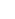 © All rights reserved. —— 46Name of staff member COVID-19 Response Plan for the safe and sustainable operation of primary and special schools V3 February 2021 Appendix 5 Contact Tracing Log —— 47COVID-19 Response Plan for the safe and sustainable operation of primary and special schools V3 February 2021 —— 48COVID-19 Response Plan for the safe and sustainable operation of primary and special schools V3 February 2021 Appendix 6 Checklist for School Management Composite Checklist for Schools This checklist supports planning and preparation, control measures and induction needed to support a safe return to school for pupils, staff, parents and others. For completion by the agreed person with overall responsibility of managing the implementation of the COVID-19 Response plan in line with the supports as agreed with Department of Education. Planning and Systems 1. Is there a system in place to keep up to date with the latest advice from Government and Department of Education, to ensure that advice is made available in a timely manner to staff and pupils and to adjust your plans and procedures in line with that advice? 2. Have you prepared a school COVID-19 response plan and made it available to staff and pupils? Department guidance and templates provided 3. Have you a system in place to provide staff and pupils with information and guidance on the measures that have been put in place to help prevent the spread of the virus and what is expected of them? 4. Have you displayed the COVID-19 posters in suitable locations highlighting the signs and symptoms of COVID-19? 5. Have you told staff of the purpose of the COVID-19 contact log? 6. Have you a COVID-19 contact log in place to support HSE tracing efforts if required? (Contact log template attached). 7. Have you informed staff on the measures and provided a system for them to raise issues or concerns and to have them responded to? 8. Have you reviewed and updated risk assessments in line with DES advice to take account of any controls to help prevent the spread of COVID-19? (Risk template attached) 9. Have you updated emergency plans, if necessary to take account of the COVID-19 response plan? Staff 10. Have you made available to each staff member a COVID-19 return-to-work form to be completed and returned before they return to the workplace? (Template attached) 11. Have you request confirmation that the details in the Return to Work Form remain unchanged following periods of closure such as school holidays. —— 49COVID-19 Response Plan for the safe and sustainable operation of primary and special schools V3 February 2021 12. Are you aware of staff members who are at very high risk under the HSE guidance on people most at risk (HSE guidance on people most at-risk) and advised them of the DES agreed arrangements for management of those staff? 13. Have you advised staff and pupils they must stay at home if sick or if they have any symptoms of COVID-19? 14. Have you advised staff and pupils not to return to or attend school if they are identified by the HSE as a close contact of a confirmed case of COVID-19 or if they live with someone who has symptoms of the virus. 15. Have you advised staff and pupils not to return or attend school if they have travelled outside of Ireland; in such instances staff are advised to consult and follow latest Government advice in relation to foreign travel. 16. Have you told staff and pupils what to do and what to expect if they start to develop symptoms of COVID-19 in school, including where the isolation area is? 17. Have you advised staff and pupils to cooperate with any public health officials and the school for contact tracing purposes and follow any public health advice in the event of a case or outbreak in the school; 18. Have you advised staff of the availability of the supports of the occupational health and wellbeing programme through Spectrum Life? 19. Has a lead worker representative been identified (in line with the process agreed with the DES and education partners) and detailed at Section 4.3 of this plan to help advise staff and to monitor compliance with COVID-19 control measures in the school and taken measures to ensure all staff know who the representative is? Training and Induction 20. Have you advised staff to view the Department of Education’s training materials which are available online? 21. Have you taken the necessary steps to update your school induction / familiarisation training to include any additional information relating to COVID-19 for your school? 22. Have first aiders, if available, been given updated training on infection prevention and control re: hand hygiene and use of PPE as appropriate? Buildings / Equipment 23. If you have mechanical ventilation does it need cleaning or maintenance before the school reopens after periods of closure? 24. Does your water system need flushing at outlets following low usage to prevent Legionnaire’s Disease? —— 50COVID-19 Response Plan for the safe and sustainable operation of primary and special schools V3 February 2021 25. Have you visually checked, or had someone check, all equipment in the school for signs of deterioration or damage before being used again? 26. Have you arranged for the school, including all equipment, desks, benches, doors and frequent touched surfaces points, to be cleaned once a day Infection Prevention Control Measures in place Hand / respiratory hygiene 27. Have you accessed supplies of hand sanitisers and any necessary PPE equipment in line with the interim HPSC health guidance from the national framework provided by the Department? 28. Are there hand washing/hand sanitising stations in place to accommodate staff, pupils and visitors adhering to hand hygiene measures in accordance with Department guidance? 29. Have arrangements been made for staff and pupils to have regular access to hand-washing/hand sanitising facilities as appropriate? 30. Are hand sanitisers easily available and accessible for all staff, pupils and visitors – e.g. in each classroom and at entry and exit points to school buildings? 31. Have you made arrangements to ensure hand hygiene facilities are regularly checked and well-stocked? 32. Does the alcohol-based hand sanitiser have at least 60% ethanol or 70% isopropanol as the active ingredient? 33. Have you informed staff about the importance of hand washing? 34. Have you arranged for staff to view how to wash their hands (with soap and water for at least 20 seconds) and dry them correctly through the use of the HSE video resource? 35. Have you shown staff and pupils how to use hand sanitiser correctly and where hand-sanitising stations are located? 36. Have you displayed posters on how to wash hands correctly in appropriate locations? 37. Have you told staff and pupils when they need to wash their hands or use hand sanitiser? This includes: before and after eating and preparing food after coughing or sneezing after using the toilet where hands are dirty before and after wearing gloves before and after being on public transport before leaving home when arriving/leaving the school /other sites when entering and exiting vehicles after touching potentially contaminated surfaces —— 51COVID-19 Response Plan for the safe and sustainable operation of primary and special schools V3 February 2021 if in contact with someone displaying any COVID-19 symptoms 38. Has you told staff and pupils of the importance of good respiratory measures to limit the spread of the virus? avoid touching the face, eyes, nose and mouth cover coughs and sneezes with an elbow or a tissue dispose of tissues in a covered bin Physical Distancing: 39. Have you identified all available school space to be used to maximise physical distancing? 40. Have you reviewed the templates provided by the Department of Education which show options for revised layout of school rooms to meet physical distancing requirements? 41. Have you arranged to revise the layout of the rooms and furniture as per the Department guidelines if necessary? 42. Have you arranged in each room that the teacher’s desk should be at least 1m and where possible 2m away from pupil desks? 43. Have you arranged in each room that pupils would be at least 1m away from each other? 44. Have you allocated work stations consistently to the same staff and children rather than having spaces that are shared? 45. Have you structured pupils and their teachers into Class Bubbles (i.e. a class grouping which stays apart from other classes as much as possible) and discrete groups or “Pods” within those class bubbles to the extent that this is practical? 46. If you have divided a class into Pods, have you arranged at least 1m distance between individual Pods within the class bubble and between individuals in the pod, whenever possible? 47. Have you taken steps to limit contact and sharing of common facilities between people in different Class Bubbles (and Pods within those class bubbles) as much as possible? 48. Have you arranged Pod sizes to be as small as it is likely to be reasonably practical in the specific classroom context? 49. Have you arranged to the greatest extent possible for pupils and teaching staff to be consistently in the same Class Bubbles acknowledging that this will not be possible at all times? 50. Have you arranged where possible that different class bubbles to have separate breaks and meal times or separate areas at break or meal times? 51. Have you made arrangements to limit interaction on arrival and departure from school and in other shared areas? 52. Have you encouraged walking or cycling to school as much as possible? 53. Have you made arrangements, in so far as practicable, to open additional access points to school to reduce congestion? 54. Can you provide a one system for entering and exiting the school, where practical? —— 52COVID-19 Response Plan for the safe and sustainable operation of primary and special schools V3 February 2021 55. Have you arranged for staff meetings to be held remotely or in small groups or in large spaces to facilitate physical distancing? 56. Have you a system to regularly remind staff and pupils to maintain physical distancing 57. Have you advised staff not to shake hands and to avoid any physical contact? 58. Have you advised staff of the Department’s guidance to achieve good ventilation 59. Have you checked any mechanical ventilation systems to ensure an adequate supply of fresh air is used Visitors to Schools 60. Have you identified the activities that involve interacting with essential visitors to the school, made arrangements to minimise the number of such visitors and put in place measures to prevent physical contact, as far as possible? 61. Are there arrangements in place to inform essential visitors to the school of the measures to help prevent the spread of infection? 62. Have you a system in place for all visitors who do need to come to the school to make appointment, arrange to contact a central point and to record their visit using the contact tracing log? —— 53COVID-19 Response Plan for the safe and sustainable operation of primary and special schools V3 February 2021 Appendix 7 Checklist for dealing with a suspected case of COVID-19 Staff members will be required to manage a suspected case in line with the protocol and training. A nominated member of the school management team will be nominated as the designated contact person for ensuring that all aspects of the protocol to deal with suspected cases have been adhered to. Isolation Area 1. Have you identified a place that can be used as an isolation area, preferably with a door that can close? 2. The isolation area does not have to be a separate room but if it is not a room it should be 2m away from others in the room. 3. Is the isolation area accessible, including to staff and pupils with disabilities? 4. Is the route to the isolation area accessible? 5. Have you a contingency plan for dealing with more than one suspected case of COVID-19? 6. Are the following available in the isolation area(s)? Tissues Hand sanitiser —— 54COVID-19 Response Plan for the safe and sustainable operation of primary and special schools V3 February 2021 Disinfectant/wipes Gloves/Masks Waste Bags Bins Isolating a Person 7. Are procedures in place to accompany the infected person to the isolation area, along the isolation route with physical distancing from them? 8. Are staff familiar with this procedure? 9. Have others been advised to maintain a distance of at least 2m from the affected person at all times? 10. Is there a disposable mask to wear for the affected person while in the common area and when exiting the building? Arranging for the affected person to leave the school 11. Staff – have you established by asking them if the staff members feel well enough to travel home? 12. Pupil – have you immediately contacted their parents/guardians and arranged for them to collect their pupil? Under no circumstances can a pupil use public or school transport to travel home if they are a suspected case of COVID-19. 13. The affected person should be advised to avoid touching other people, surfaces and objects. 14. The affected person been advised to cover their mouth and nose with disposable tissue(s) when they cough or sneeze, and to put the tissue in the bin. 15. Has transport home or to an assessment centre been arranged if the affected person has been directed to go there by their GP? 16. Has the affected person been advised not to go to their GP’s surgery or any pharmacy or hospital? 17. Has the affected person been advised they must not use public transport? 18. Has the affected person been advised to continue wearing the face mask until the reach home? Follow up 19. Have you carried out an assessment of the incident to identify any follow-up actions needed? 20. Are you available to provide advice and assistance if contacted by the HSE? —— 55COVID-19 Response Plan for the safe and sustainable operation of primary and special schools V3 February 2021 Cleaning 21. Have you taken the isolation area out-of-use until cleaned and disinfected? 22. Have you made arrangements to clean and disinfect any classroom space where the staff or pupils were located? 23. Have you arranged for cleaning and disinfection of the isolation area and any other areas involved, as soon as practical after the affected person has left the building? 24. Have the cleaners been trained in dealing with contaminated areas and supplied with the appropriate PPE?). Appendix 8 Checklist Lead Worker Representative 1. Have you agreed with your school to act as a Lead worker representative for your school? (Process for agreeing on lead worker representative/s in schools to be agreed centrally and implemented locally). 2. Have you been provided with information and training in relation to the role of lead worker representative? (Training for this role is currently being explored with the HSA). 3. Are you keeping up to date with the latest COVID-19 advice from Government? 4. Are you aware of the signs and symptoms of COVID-19? 5. Do you know how the virus is spread? 6. Do you know how to help prevent the spread of COVID-19? 7. Have you watched and do you understand the online Induction Training provided by the Department of Education before returning to school? 8. Are you helping in keeping your fellow workers up to date with the latest COVID-19 advice from Government? —— 56COVID-19 Response Plan for the safe and sustainable operation of primary and special schools V3 February 2021 9. Have you completed the COVID-19 return-to-work form and given it to your school? (Department template Return-to-Work form available) 10. Are you aware of the control measures your school has put in place to minimise the risk of you and others being exposed to COVID-19? (Checklist for School Management available) 11. Did your school consult with you when putting control measures in place? Control measures will be agreed centrally between the Department and education partners. Consultation at school level should take place on any specific local arrangements necessary to implement the protocol 12. Have you a means of regular communication with the person with overall responsibility for the school COVID-19 plan? 13. Are you co-operating with your school to make sure these control measures are maintained? 14. Have you familiarised yourself with the cleaning requirements needed to help prevent cross contamination? (Checklist for Cleaning and Disinfection available) 15. Have you been asked to walk around and check that the control measures are in place and are being maintained? 16. Are you reporting immediately to the person with overall responsibility for the school COVID-19 plan any problems, areas of non-compliance or defects that you see? 17. Are you keeping a record of any problems, areas of non-compliance or defects and what action was taken to remedy the issue? 18. Are you familiar with what to do in the event of someone developing the symptoms of COVID-19 while at school? 19. Are you co-operating with your school in identifying an isolation area and a safe route to that area? (Checklist for dealing with suspected case of COVID-19 available) 20. Are you helping in the management of someone developing symptoms of COVID-19 while at school? 21. Once the affected person has left the school, are you helping in assessing what follow-up action is needed? 22. Are you helping in maintaining the contact log? 23. Have you been made aware of any changes to the emergency plans or first aid procedures for your school? 24. Are you making yourself available to fellow staff to listen to any COVID-19 control concerns or suggestions they may have? 25. Are you raising those control concerns or suggestions with your school and feeding back the response to the worker who raised the issue? 26. Are you aware of the availability of the Spectrum Life Wellbeing Together Programme? —— 57COVID-19 Response Plan for the safe and sustainable operation of primary and special schools V3 February 2021 Appendix 9 Checklist for Cleaning 1. Have you a system in place for checking and keeping up to date with the latest public health advice from Government and the Department of Education, to ensure that advice is made available in a timely manner in order to adjust your cleaning procedures in line with that advice? 2. Have you reviewed the HPSC interim health advice for the safe reopening of schools, in particular Section 5.6 Environmental Hygiene? 3. Have you explained the need for the enhanced cleaning regime to staff? 4. Are you aware that cleaning is best achieved using a general purpose detergent and warm water, clean cloths, mops and the mechanical action of wiping and cleaning, following by rinsing and drying? 5. Have you sufficient cleaning materials in place to support the enhanced cleaning regime? 6. Have you provided training for cleaning staff on the enhanced cleaning regime? 7. Have you made arrangements for the regular and safe emptying of bins? 8. Are you familiar with the cleaning options for school settings set out in the interim HPSC health advice for schools for surfaces, toilets, cleaning equipment, PPE and waste management? 9. Are you aware that each school setting should be cleaned once per day? 10. Have you provided cleaning materials to staff so that they can clean their own desk or immediate workspace? 11. Have you advised staff that they are responsible for cleaning personal items that have been brought to work and are likely to be handled at work or during breaks (for example, mobile phone and laptops) and to avoid leaving them down on communal surfaces or they will need to clean the surface after the personal item is removed? 12. Have you advised staff and pupils to avoid sharing items such as cups, bottles, cutlery, and pens? 13. Have you put in place a written cleaning schedule to be made available to cleaning staff including: Items and areas to be cleaned Frequency of cleaning Cleaning materials to be used Cleaning of frequently touched surfaces such as vending machines, coffee machines and door handles Equipment to be used and method of operation? 14. Details of how to clean following a suspected case of COVID-19 are at Section 7 of the Plan above 15. If disinfection of contaminated surfaces is required, is a system in place to do this following cleaning? —— 58COVID-19 Response Plan for the safe and sustainable operation of primary and special schools V3 February 2021 16. If cleaning staff have been instructed to wear gloves when cleaning are they aware of the need to wash their hands thoroughly with soap and water, both before and after wearing gloves? 17. Have you a system in place for disposing personal waste such as cleaning cloths and used wipes in a rubbish bag? The Protocol advises that personal waste such as cleaning waste, tissues etc. should be double bagged and stored in a secure area for 72 hours before being presented for general waste collection. 18. Have you ensured there is a system in place to make sure reusable cleaning equipment including mop heads and non-disposable cloths are clean before re-use? 19. Have you ensured there is a system in place to ensure that equipment such as buckets are emptied and cleaned with a fresh solution of disinfectant before re-use? —— GUIDANCE ON ANTIGEN TESTING IN SCHOOLS NOV 2021Antigen Testing of asymptomatic children in primary school pods where a confirmed case of COVID-19 is identified 25 November 2021 Dear Principal, This is an update on plans to provide for the use of antigen testing in certain circumstances in children who are asymptomatic and part of a classroom pod, where there is a confirmed case of COVID-19. These measures will be in place from Monday 29 November. The HSE confirms that asymptomatic (well) children are low risk for transmission of COVID-19. Due to the measures, you and your staff have implemented over the course of this pandemic, together with the support of parents and students, schools have remained relatively low risk environments and have not been a driver of transmission of COVID-19 in children. Offering antigen tests to children who are identified as part of a pod in which there was a confirmed case of COVID-19, is an additional measure to support parents and schools. Children who are well and have no COVID-19 or respiratory symptoms can remain in school while they are doing their antigen tests. The HSE, supported by the Department of Education has asked parents and guardians to ensure that they do not send their child to school if they have symptoms consistent with COVID-19 or if their child has a positive PCR or antigen test.   Parents and guardians are requested to inform their child’s school principal immediately if their child has a positive (detected) COVID-19 PCR test result. The school principal should then contact the parents or guardians of the other children in the relevant pod e.g. table within that class and advise them how they can request antigen tests for their child should they wish to. School principals should not share any identifying details of the confirmed case.  As the antigen testing programme is voluntary, school principals do not need to gather details of the number of children who do antigen testing and they should not keep any records relating to individual children’s results or whether or not they have been part of the antigen testing process. We know, depending on the class size and the infrastructure, pods size can vary, however we are reminding school principals and staff to ensure that pod sizes are kept as small as is feasible. This is to protect against onward spread of infection. If two or more positive COVID-19 cases arise in a class, within a seven-day period, outside of a single pod, antigen testing as above can be offered to the full class. We would ask school principals to inform parents or guardians of children in the relevant pod by text message (followed by letter/email), that they are able to request antigen tests for their child. School principals need to also provide the school roll number, for parents to be able to access the antigen tests. When a principal is notified that a child has a positive (detected) COVID-19 PCR test result school principals are asked to text the other parents in the pod and send them and the suggested letter below, on how they can access the free antigen tests for their children in the identified pod.  Parents will need to provide their name and home address together with the school’s roll number when they call to organise delivery of the antigen tests. A box of 5 antigen tests will then be delivered to the address provided by the parents with instructions on how and when to do the tests. A video has been developed for parents to assist with administering the test. Parents should carry out one antigen test on the day that they receive the box of tests, a second test 2 days later, and a third test 2 days after that.  A QR code will be provided to afford parents the opportunity to upload their test result, to inform the HSE, if they wish.   All children in the pod can continue to attend school as long as they remain asymptomatic and they do not have a positive COVID-19 antigen or PCR test result.   It is important to note that participation in this programme of antigen testing is not mandatory and well children with no symptoms in the pod of the confirmed COVID-19 case can continue to attend school regardless of whether or not they have participated in this antigen-testing programme. Parents or guardians are not being requested to inform the school of the results of their child’s antigen tests. Children’s normal educational experience should not be impacted in any way by the antigen testing programme. It is really important to remind everyone that if you have any respiratory symptoms you should self-isolate at home and get a COVID-19 PCR test. Even if a child’s COVID19 test is negative, if they continue to have respiratory symptoms they should not go to school as they may spread other viral infections.  The National Public Health Emergency team (NPHET) has different advice for unvaccinated people of all ages, including children who are identified as close contacts in a household setting. If a case is within a household, all unvaccinated children less than 13 years of age must restrict their movements and get a COVID-19 PCR test on day 0 and day 10. This is because the household remains the highest risk for transmission of COVID-19.   As an additional precautionary measure for staff working in the classroom, where there is a confirmed case in a pod, an SNA or teacher working closely with children in the pod may also avail of the antigen tests and request them in the same way as parents/guardians are instructed. Where there is an additional case in a second pod within seven days, then the class teacher and other staff members working in the classroom may request the antigen tests through the Freephone number. This is an entirely voluntary measure and staff should continue to attend the workplace unless they develop symptoms or receive a detected result on the antigen test.     ….. 3 Thank you for your support in implementing this measure. Yours faithfully Deirdre Shanley  Assistant Secretary For principals’ use if a parent informs the principal that their child has received a positive PCR test for COVID-19 1. Text message to send to parents of children in a pod where a case of COVID19 has been confirmed/ Dear Parent/guardian: I have been informed that a child in your child xx’s pod has tested positive for COVID-19. If you would like to avail of antigen testing for your child, please call this Freephone number 1800 110055. Your child should continue to attend school as long as they do not display any symptoms of COVID-19 or receive a positive antigen test. If your child has any symptoms of COVID-19 please book a PCR test. Please see my letter sent to you by email/Aladdin etc. 2. Text for a letter to send to parents of children in a pod where a case of COVID19 has been confirmed Dear Parent/Guardian I am writing to inform you that a child in your child xx’s pod in yy class has tested positive for COVID-19 and their parent/guardian has advised me of this. Under the antigen testing in primary school children in pods programme, you are eligible to apply for antigen tests for your child. If you wish to do this, please telephone this Freephone number xxxxxxxxx to request antigen tests for your child in the identified pod. You will need to provide your child’s name and home address together with the school’s roll number  XXXXXXXXXXXXXXXXXX  in order to receive the test. A box of 5 antigen tests will be delivered to the address provided with instructions on how and when to do the tests.   There is a video on the HSE website showing how a parent can undertake an antigen test on a child. A QR code will be provided to afford parents the opportunity to inform the HSE of a test result, if they wish.  ….. 4 All children in the pod can continue to attend school as long as they remain asymptomatic and they do not have a positive COVID-19 antigen or PCR test result.  Participation in this programme of antigen testing is not mandatory and children with no symptoms in the pod of the confirmed COVID-19 case can continue to attend school regardless of whether or not they have participated in this antigen-testing programme. Parents or guardians are not being requested to inform the school of the results of their child’s antigen tests. Children’s normal educational experience should not be impacted in any way by the antigen testing programme. If your child has any respiratory symptoms they should self-isolate at home and get a COVID-19 PCR test. Even if a child’s COVID-19 test is negative, if they continue to have respiratory symptoms they should not go to school as they may spread other viral infections.  There is different advice for unvaccinated people of all ages, including children who are identified as close contacts in a household setting. If a case is within a household, all unvaccinated children less than 13 years of age must restrict their movements and get a COVID-19 PCR test on day 0 and day 10. This is because the household remains the highest risk for transmission of COVID 19. Yours faithfully Signature Guidance on wearing of facemasks from 3rd to 6th class November 31st 2021Face coverings in Primary schools NPHET has recommended the wearing of face masks/coverings by children aged nine years and above on public transport, in retail and other indoor public settings as already required for children aged 13 years and over. They have also recommended that this is introduced for children in 3rd class and above in primary schools. They have advised that this measure is being introduced on a temporary basis and is subject to review in mid-February 2022.Guidance on face masks/coverings in Primary schools Wearing a face covering or mask does not negate the need to stay at home if symptomatic. Wearing of face masks/coverings Pupils from third class and up in primary schools are required to wear a face mask/covering. The exemptions to this are set out below. Face masks/coverings Face masks/coverings act as a barrier to help prevent respiratory droplets from travelling into the air and onto other people when the person wearing the face mask/covering coughs, sneezes, talks or raises their voice. Face masks/coverings are therefore intended to prevent transmission of the virus from the wearer (who may not know that they are infected) to those with whom they come into close contact. Face masks/coverings must not contain any slogans/logos/images that may cause upset or be deemed offensive to any member of the school community. Visors Face masks/coverings are more effective than visors. In the limited circumstances where a face mask/covering cannot be worn clear visors must be considered.Exemptions A medical certificate to certify that a person falls into a category listed below must be provided to the school on behalf of, any person (pupil) who claims that they are covered by the exemptions below:  any pupil with difficulty breathing or other relevant medical conditions  any pupil who is unable to remove the cloth face-covering or visor without assistance  any pupil who has special needs and who may feel upset or very uncomfortable wearing the cloth face covering or visor, for example pupils with intellectual or developmental disabilities, mental health conditions, sensory concerns or tactile sensitivity. Schools will be best placed to identify those children whose complex needs are such that the wearing of face covering may not be possible for them, and to discuss this with parents as required. In such circumstances a school may not require medical certification to provide an exemption to the wearing of face coverings. In other circumstances where a medical certificate is not provided that person (staff or pupil) will be refused entry to the school. Directions for effective use of face masks/coverings Information should be provided by schools on the proper use, removal, and washing of face coverings. Advice on how to use face coverings properly can be found here.  All pupils should be reminded not to touch the face covering and to wash or sanitise their hands (using hand sanitiser) before putting on and after taking off the face covering.  Face masks/coverings should be stored in a designated space, for example, in an individually labelled container or bag.  Cloth face coverings should be washed after every day of use and/or before being used again, or if visibly soiled.  Face masks/coverings should not be worn if they are wet. A wet cloth face covering may make it difficult to breathe. Pupils using school transport Pupils from 3rd class and up on the primary transport scheme are required to wear face masks/coverings subject to the exemptions above. Mixed classes in single rooms Where there are mixed classes, e.g. 2nd and 3rd class in a single classroom, schools should note that only children in 3rd class and above, are required to wear face masks. As per previous advice, however, parents of other children who would prefer that their children wear a face mask are not precluded from doing this. Provision of face masks Parents should be advised that they obtain face masks for their children which fit properly and are comfortable for the child to wear. In the event that a child forgets, loses or damages their masks during the course of the school day, then the school should have a sufficient supply to replace the mask for the child in case a back-up face covering is needed during the day or where required on an ongoing basis.Name(s) of lead worker representative: Contact details:ITA KING itaking@scoilchroiiosa.ie MARIA MURPHY mariamurphy@scoilchroiiosa.ieQuestions YES NO1.Do you have symptoms of cough, fever, high temperature, difficulty breathing, loss or change in your sense of smell or taste now or in the past 14 days?2.Have you been diagnosed with confirmed or suspected COVID-19 infection in the last 14 days?3 Are you awaiting the results of a COVID-19 test?4 5In the past 14 days, have you been in contact with a person who is a confirmed or suspected case of COVID-19? Have you been advised by a doctor to self-isolate at this time?6 7Have you been advised to restrict your movements at this time? Have you been advised to cocoon at this time? Note: if you’re at very high risk (extremely vulnerable) from COVID-19 you may be advised to cocoon.H School Covid19 Response Plan in place in line with Department of Education guidance and the Work Safely Protocol and public health adviceName of SchoolSchool Contact PersonAddress of School Name of VisitorFor Queries only: Phone NoAddress of School Name of VisitorEmailWas the visit pre-arranged with the Principal? Yes □ No □Date of Visit __ __ / __ __ /________ Time __ __ / __ __ /________ Time Entry to school __________ am □ pm □Entry to school __________ am □ pm □Entry to school __________ am □ pm □Exit from School __________ am □ pm □Visitor StatusContractor □ Parent/Guardian □ Other □ Please complete: _______________________________________Other □ Please complete: _______________________________________Other □ Please complete: _______________________________________Other □ Please complete: _______________________________________Contact Company Name details of (if applicable) visitor Address Contact No. Email Address Reason for Visit Who the visitor met (separate line required for each person the visitor met) Name of Person visitedLength of time spent with each person in the schoolContact Company Name details of (if applicable) visitor Address Contact No. Email Address Reason for Visit Who the visitor met (separate line required for each person the visitor met) Name of Person visitedLength of time spent with each person in the schoolContact Company Name details of (if applicable) visitor Address Contact No. Email Address Reason for Visit Who the visitor met (separate line required for each person the visitor met) Name of Person visitedLength of time spent with each person in the schoolContact Company Name details of (if applicable) visitor Address Contact No. Email Address Reason for Visit Who the visitor met (separate line required for each person the visitor met) Name of Person visitedLength of time spent with each person in the schoolContact Company Name details of (if applicable) visitor Address Contact No. Email Address Reason for Visit Who the visitor met (separate line required for each person the visitor met) Name of Person visitedLength of time spent with each person in the schoolContact Company Name details of (if applicable) visitor Address Contact No. Email Address Reason for Visit Who the visitor met (separate line required for each person the visitor met) Name of Person visitedLength of time spent with each person in the schoolContact Company Name details of (if applicable) visitor Address Contact No. Email Address Reason for Visit Who the visitor met (separate line required for each person the visitor met) Name of Person visitedLength of time spent with each person in the school